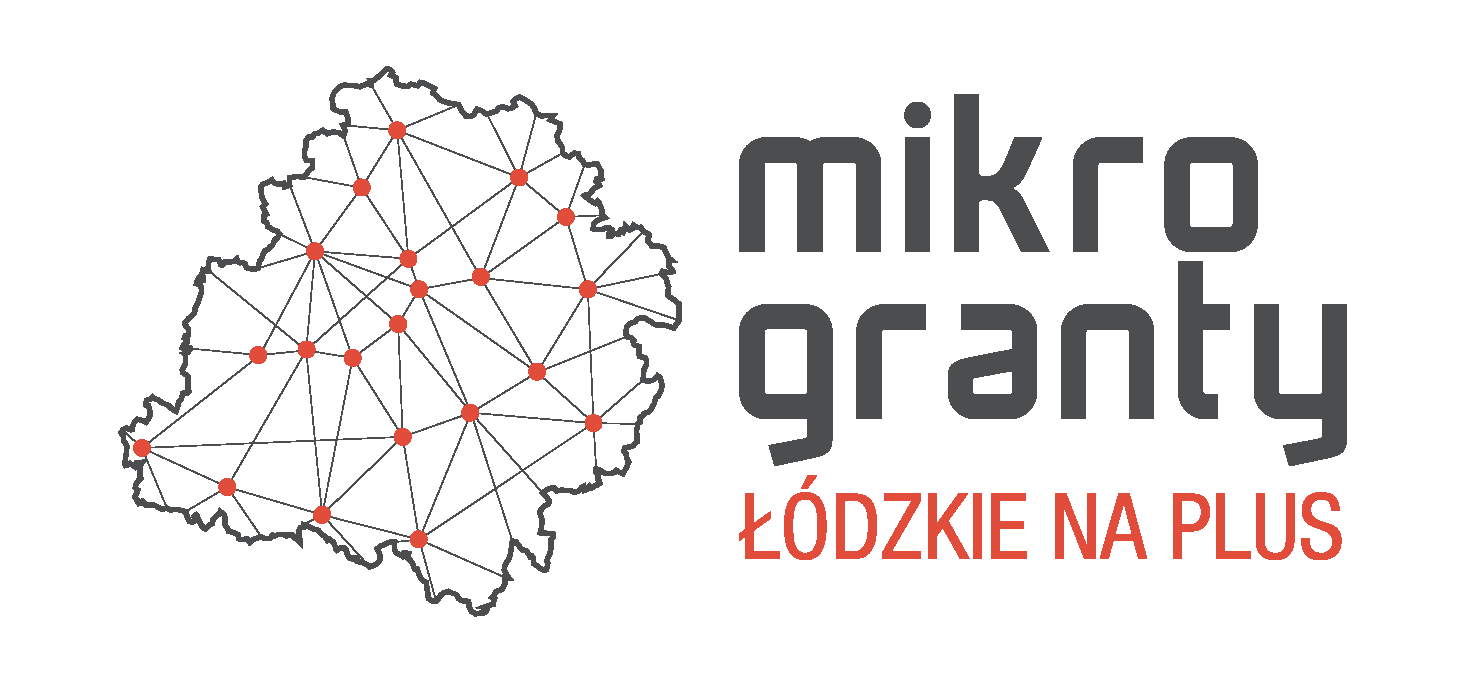 Centrum Promocji i Rozwoju Inicjatyw Obywatelskich OPUS we współpracy z Powiatem Opoczyńskim zaprasza na spotkanie informacyjne dotyczące programu
Mikrogranty „Łódzkie na Plus” 2019.Spotkanie odbędzie się 25 września 2019 w godz. 15.00 – 17.30 w budynku
Starostwa Powiatowego w Rawie Mazowieckiej, przy pl. Wolności 1.Od 23 września do 14 października 2019 będzie można składać wnioski o dofinansowanie lokalnych inicjatyw. Mikrogranty do w wysokości od 2000,00 do 5000,00 zł będzie można otrzymać m.in. na: lokalne wydarzenia kulturalne imprezy sportowe działania edukacyjne małą infrastrukturę działania ekologiczne aktywizację seniorów zajęcia dla dzieci i wiele innych… Dla kogo: dla grup nieformalnych (3 osoby pełnoletnie) we współpracy z organizacją pozarządową dla organizacji pozarządowychdla kół gospodyń wiejskich dla ochotniczych straży pożarnych dla grup parafialnych Pula środków na mikrogranty to 850 000,00 zł 